ZP-35/37D Automatic Rotary Tablet Press MachineDetailAPPLICATIONThe machine is a double pressing automatically revolving piece-pressing machine which could make grain bepressed to be round pieces, be carved characters, special shapes and double color piece prescription. It is mainlyused in manufacturing piece prescription for pharmaceutical industry enterprises like chemical, food, electronics.FEATURE1. The inner machine surface already be special treated, which could keep surface luster and prevent from beingpolluted crossly.2. Equipped with over-load protection apparatus. When pressure overloads, the machine stop automatically.3. Power suction unit is attached to take the residual power during operation so that the blockage powder can becollected and be reused.TECHNICAL PARAMETER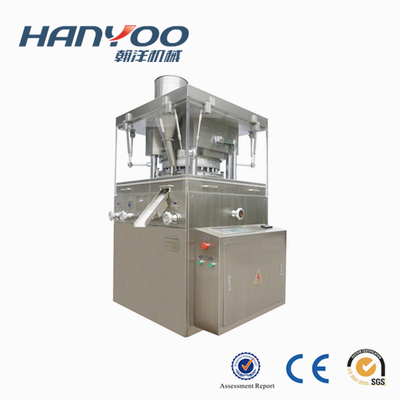 